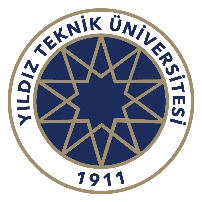 Tarih :.…./……../…PEDAGOJİK FORMASYON EĞİTİMİ  DERS MUAFİYET TALEP DİLEKÇESİEkte   sunulan belgeye dayanarak, daha önce aldığım ve başarılı olduğum aşağıdaki ders / derslerden muaf tutulmamı saygılarımla arz ederim.ADI SOYADI				:ÖĞRENCİ NO			: DAHA ÖNCE OKUDUĞUM		:……………………………………………/OKUMAKTA OLDUĞUM		FAKÜLTE VE BÖLÜMDERSLER:E-POSTA VE CEP TELEFONU									İMZA		EKİ : DERS İÇERİKLERİ VE TRANSKRİPTALDIĞI DERS / DERSLERALDIĞI DERS / DERSLERMUAFİYETİ İNCELENECEK DERS/DERSLERMUAFİYETİ İNCELENECEK DERS/DERSLERDERSİN KODU DERSİN ADIDERSİN KODUDERSİN ADI